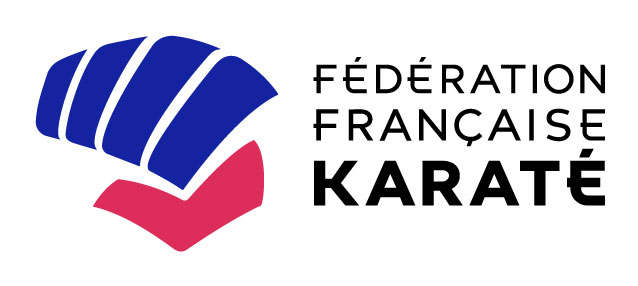 AUTORISATION PARENTALE 2022/2023Je soussigné 											Père – Mère – Tuteur (rayer les mentions inutiles)Demeurant 																								Téléphone : Domicile 			 	Professionnel 				N° Sécurité Sociale 										AUTORISE MON ENFANTNOM 						 PRENOM 						A participer aux manifestations de la saison 2022/2023 organisées par la F.F.KARATE et ses organes déconcentrés (Ligues Régionales – Zones Interdépartementales –  Départements).J’autorise la prise en charge médicale pour tout incident survenant pendant la manifestation.Fait à 					 le 				Signature(faire précéder la signature de la mention manuscrite « Lu et approuvé »)